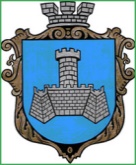 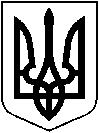 УКРАЇНАХМІЛЬНИЦЬКА МІСЬКА РАДАВІННИЦЬКОЇ ОБЛАСТІВиконавчий комітетР І Ш Е Н Н Я від  «27» грудня 2023 р                                                                                 №825  Про надання малолітньому А  Є  Д ,   року народження статусу дитини, яка постраждала внаслідок воєнних дій та збройних конфліктівРозглянувши заяву  А  Н С , місце проживання якої зареєстровано за адресою: 73011,  Херсонська область, Херсонський район, м.Херсон,   район, пров.   буд.  , фактичне місце проживання/перебування: 22000, Вінницька область, м. Хмільник, вул.  ,  буд.   кв.   та відповідні документи стосовно надання  її малолітньому сину    А Є Д ,    року народження статусу дитини, яка постраждала внаслідок воєнних дій та збройних конфліктів,  у зв’язку із тим, що він проживав в місті Херсон Херсонської області в умовах  воєнних дій, збройних конфліктів, тимчасової окупації, що стало причиною його внутрішнього переміщення, як наслідок залишення свого місця проживання з метою уникнення негативних наслідків збройного конфлікту та зазнав психологічного насильства внаслідок воєнних дій та збройних конфліктів, враховуючи те, що психологічне насильство, якого зазнала дитина внаслідок воєнних дій та збройних конфліктів - це моральні та психологічні страждання (травми) дитини, що не потребують доведення, висновок оцінки потреб сім’ї від 22.11.2023 року №135 складений Хмільницьким міським центром соціальних служб, рішення комісії з питань захисту прав дитини від  25.12.2023 року №30/10,  керуючись п.3 Порядку провадження органами опіки та піклування діяльності, пов’язаної із захистом прав дитини зі змінами, затвердженого постановою Кабінету Міністрів України від 24 вересня 2008 року № 866,  постановою Кабінету Міністрів України від 5 квітня 2017 року № 268 «Про затвердження Порядку надання статусу дитини, яка постраждала внаслідок воєнних дій та збройних конфліктів» (зі змінами), ст.ст. 34, 59 Закону України «Про місцеве самоврядування в Україні», виконком міської радиВИРІШИВ:1. Надати малолітньому  А  Є  Д ,     року народження (свідоцтво про народження видане повторно Хмільницьким відділом державної реєстрації актів цивільного стану у Хмільницькому районі Вінницької області Центрального міжрегіонального управління Міністерства юстиції (м. Київ)  .2023    року серія І-АМ № ) статус дитини, яка постраждала внаслідок воєнних дій та збройних конфліктів. 2. Контроль за виконанням цього рішення  покласти  на заступника міського голови з питань діяльності виконавчих органів міської ради Сташка А.В.Міський голова                                                                Микола ЮРЧИШИН